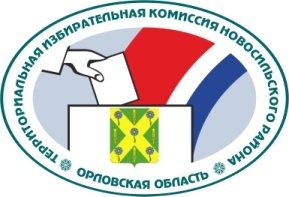 ОРЛОВСКАЯ ОБЛАСТЬТЕРРИТОРИАЛЬНАЯ ИЗБИРАТЕЛЬНАЯ КОМИССИЯНОВОСИЛЬСКОГО РАЙОНАРЕШЕНИЕ09 февраля 2022 г.                                                                  № 3/11г. НовосильВ соответствии с подпунктом «в» пункта 10 статьи 23 Федерального закона от 12 июня 2002 года № 67-ФЗ «Об основных гарантиях избирательных прав и права на участие в референдуме граждан Российской Федерации», постановлением Избирательной комиссии Орловской области от 27 января 2022 года № 3/13-7 «О Плане мероприятий по обучению членов избирательных комиссий и иных участников избирательного процесса, повышению правовой культуры избирателей (участников референдума) на территории Орловской области на 2022 год», во исполнение решения территориальной избирательной комиссии Новосильского района от 9 февраля 2022 года № 3/9  «О Плане работы территориальной избирательной комиссии Новосильского района на 2022 год», территориальная избирательная комиссия Новосильского района РЕШИЛА:1. Утвердить План организации обучения кадров  избирательных комиссий и других  участников избирательного (референдумного) процесса на территории  Новосильского района (прилагается).	2. Размещать информацию о проведенных обучающих мероприятиях на сайте территориальной избирательной комиссии Новосильского района. 3. Обеспечить своевременный ввод данных об обучении и тестировании членов избирательных комиссий и резерва составов участковых комиссий в задачу «Кадры» Государственной автоматизированной системы Российской Федерации «Выборы».4. Контроль за выполнением настоящего решения возложить на секретаря территориальной избирательной комиссии Новосильского района Абрамкину Н.В.5. Разместить данное решение на сайте территориальной избирательной комиссии Новосильского района в информационно-телекоммуникационной сети «Интернет».Председатель территориальнойизбирательной комиссии 					         Е.А. ХолодоваСекретарь территориальнойизбирательной комиссии      					         Н.В. АбрамкинаУтвержденрешением территориальной избирательной комиссии Новосильского района от 9 февраля 2022 года № 3/11План организации обучения кадров избирательных комиссий и других участников избирательного (референдумного) процесса на территории Новосильского района на 2022 год О Плане организации обучения кадров  избирательных комиссий и других  участников избирательного (референдумного) процесса на территории  Новосильского района  на 2022 год№ п/пКатегория обучаемыхНаименование мероприятияСрок (периодичность) проведенияОтветственные исполнители 1. Обучение членов территориальной избирательной комиссии1. Обучение членов территориальной избирательной комиссии1. Обучение членов территориальной избирательной комиссии1. Обучение членов территориальной избирательной комиссии1. Обучение членов территориальной избирательной комиссии1Председатель, заместитель председателя и секретарь территориальной избирательной комиссии Новосильского района (далее – ТИК)Участие в тематическом семинаре по основным изменениям в федеральном и региональном законодательстве и практике его применения (в том числе дистанционно и в режиме ВКС)по мере принятия измененийПредседатель ТИК Новосильского районаПредседатель, заместитель председателя и секретарь ТИКУчастие в тематических обучающих семинарах в рамках подготовки к выборам единый день голосования  11 сентября 2022 года (в том числе в дистанционном формате)май-сентябрьПредседатель ТИКЧлены ТИКОчное обучение по вопросам подготовки и проведения выборов в органы местного самоуправления  11 сентября 2022 годамай-сентябрьПредседатель ТИКСекретарь ТИК2Члены ТИКОбучение (в том числе дистанционно и в режиме ВКС) по учебной программе «Правовые основы избирательного процесса и организации работы территориальной избирательной комиссии»:март-сентябрьТИК Новосильского района2Члены ТИК- Правовой статус и полномочия территориальной избирательной комиссии- Документационное обеспечение деятельности территориальной избирательной комиссии11 марта Председатель ТИКСекретарь ТИК2Члены ТИК- Ответственность за нарушения избирательного законодательства- Информационное обеспечение участников избирательного процесса19 маяПредседатель ТИК2Члены ТИК- Выдвижение и  регистрация кандидатов, списков кандидатов14 июняПредседатель ТИКСекретарь ТИК2Члены ТИК- Регистрация (учет) избирателей, составление списков избирателей29 июляПредседатель ТИКСекретарь ТИКСА КСА ТИК2Члены ТИК- Организация и порядок голосования. Организация голосования вне помещения- Подсчет голосов и установление итогов голосования. Определение результатов выборов26 августаПредседатель ТИКСекретарь ТИК3Председатели ТИКУчастие в семинаре по итогам работы ТИК в 2022 годуноябрь-декабрьТИК Новосильского района2. Организация и проведение обучения членов участковых избирательных комиссий и резерва составов участковых комиссий2. Организация и проведение обучения членов участковых избирательных комиссий и резерва составов участковых комиссий2. Организация и проведение обучения членов участковых избирательных комиссий и резерва составов участковых комиссий2. Организация и проведение обучения членов участковых избирательных комиссий и резерва составов участковых комиссий2. Организация и проведение обучения членов участковых избирательных комиссий и резерва составов участковых комиссийЧлены участковых избирательных комиссий (далее – УИК)Очное обучение по вопросам подготовки и проведения выборов в органы местного самоуправления  11 сентября 2022 годаавгуст- сентябрьПредседатель ТИКСекретарь ТИКСА КСА ТИК1Члены УИК, резерв составов участковых избирательных комиссийОбучение (в том числе дистанционно и в режиме ВКС) по учебной программе «Правовые основы избирательного процесса и организации работы участковой избирательной комиссии», в том числе с использованием учебно-методического комплекса ЦИК России «Избирательное право и избирательный процесс в Российской Федерации»в течение годаТИК Новосильского района2Председатели, заместители председателей и секретари участковых избирательных комиссий Тематический семинар № 1- Изменение избирательного законодательства РФ.- Организация работы участковой избирательной комиссии.- Организация работы УИК по информированию избирателей. - Контроль за соблюдением законодательства при размещении агитационных материалов в границах избирательного участка.- Работа УИК с обращениями, жалобами граждан и иных участников избирательного процесса.24 мартаТИК Новосильского района3Председатели, заместители председателей и секретари участковых избирательных комиссийТематический семинар № 2- Организация работы УИК по уточнению списков избирателей. - Ознакомление избирателей со списком избирателей.- Реализация избирательных прав граждан, являющихся инвалидами.16 июняТИК Новосильского района4Председатели, заместители председателей и секретари участковых избирательных комиссийТематический семинар № 3- Работа УИК по подготовке помещений для голосования и мест для тайного голосования.- Порядок голосования избирателей в помещении для голосования в день голосования.- Организация и порядок проведения голосования избирателей вне помещения для голосования.- Организация и проведение досрочного голосования.11 августаТИК Новосильского района5Председатели, заместители председателей и секретари участковых избирательных комиссийТематический семинар № 4- Организация работы УИК с избирательными бюллетенями.- Гласность в деятельности комиссий. - Обеспечение безопасности и правопорядка. - Подсчет голосов избирателей. Установление итогов голосования .2 сентябряТИК Новосильского района3. Повышение уровня правовых знаний иных участников избирательного процесса3. Повышение уровня правовых знаний иных участников избирательного процесса3. Повышение уровня правовых знаний иных участников избирательного процесса3. Повышение уровня правовых знаний иных участников избирательного процесса3. Повышение уровня правовых знаний иных участников избирательного процесса1Представители местных средств массовой информацииУчастие в обучающих мероприятиях, организованных ЦИК России и ИКОО 
(в режиме видеоконференции)в течение годаТИК Новосильского района2Представители местных отделений политических партийСеминар-совещание «Правовое регулирование избирательного процесса»июньТИК Новосильского района3Представители местных средств массовой информацииСеминар-совещание «Правовое регулирование избирательного процесса»июньТИК Новосильского района4Представители местных организаций общероссийских общественных организаций инвалидовСеминар-совещание «Реализация избирательных прав граждан, являющихся инвалидами»июньТИК Новосильского района